NOMBRE _________________________________________________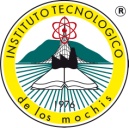 NUM. CONTROL___________________________________________Constancia de NO ADEUDO económico, material o equipo en los departamentos, oficinas, laboratorios, talleres y centro de información.ARQUITECTURAARQUITECTURAARQUITECTURACentro de InformaciónCajaMacro centro de CómputoDepto. Vinculación